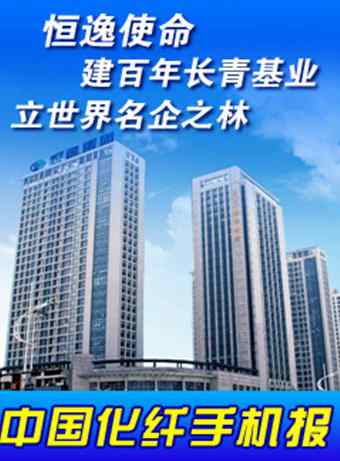 中国化纤手机报2024年第1期（总第679期）2024年1月4日 星期四主办：中国化学纤维工业协会协办：中纤网欢迎浏览http://www.ccfa.com.cnhttp://www.ccfei.comhttp://weibo.com/ccfa2012【本期导读】●纤维科技助力时尚设计，首届“千禧”杯服装设计大赛校园联动●《产业结构调整指导目录(2024年本)》发布●工信部等八部门联合印发《关于加快传统制造业转型升级的指导意见》●中国化纤产业链创新论坛即将召开●2024年度“中国化学纤维工业协会-恒逸基金”学术论文、软课题开始征集●2024年军民两用纤维材料与制品开始征集【行业动态】●纤维科技助力时尚设计，首届“千禧”杯服装设计大赛校园联动--------作为‘华峰千禧-中国纤维品牌联动创享汇’系列活动之一，首届“千禧”杯服装设计大赛已于2023年12月正式开通招赛通道。此次大赛旨在为新一代青年设计师提供更丰富的创意设计平台，同时结合纤维新材料的应用实现服装设计的深度探索之旅，使中国未来的原创设计力量得到更广泛的展示渠道。此外，希望通过此次大赛的举办，新一代青年设计师能够更加关注纤维材料，充分发掘中国纤维的力量，在时尚设计中融入纤维科技，进而助力中国纤维品牌的成长。为更好的在校园中传达此次大赛的情况，使相关专业的同学更深入的了解参赛要求与标准，大赛主办方专程赴在北京服装学院、江南大学、东华大学、武汉纺织大学、中华女子学院、湖北美术学院等相关院校开展了多场校园宣讲会。宣讲会上对大赛主题、作品要求、奖项设置等相关事项进行了介绍，并分享了运动、休闲、户外类设计作品的优秀案例。此外，宣讲会现场还准备了千禧氨纶等面料供学生们感受与体验，并通过现场交流更好的了解纤维材料的特性与应用情况。大赛联络人：王老师18701059668（同微信）、靳老师15811208850（同微信）。●《产业结构调整指导目录(2024年本)》发布--------12月27日，国家发改革委发布《产业结构调整指导目录（2024年本）》。该目录由鼓励、限制和淘汰三类目录组成。鼓励类主要是对经济社会发展有重要促进作用的技术、装备及产品；限制类主要是工艺技术落后，不符合行业准入条件和有关规定，不利于安全生产，不利于实现碳达峰碳中和目标，需要督促改造和禁止新建的生产能力、工艺技术、装备及产品；淘汰类主要是不符合有关法律法规规定，严重浪费资源、污染环境，安全生产隐患严重，阻碍实现碳达峰碳中和目标，需要淘汰的落后工艺技术、装备及产品。鼓励类、限制类和淘汰类之外的，且符合国家有关法律、法规和政策规定的属于允许类。政策导向是：一是推动制造业高端化、智能化、绿色化。二是巩固优势产业领先地位。三是在关系安全发展的领域加快补齐短板。四是构建优质高效的服务业新体系。纺织类相关内容分类列出，其中化学纤维相关产品及应用的一些要求还出现在石化化工、建材、汽车等类里面。《产业结构调整指导目录(2024年本)》下载链接：https://www.ndrc.gov.cn/xxgk/zcfb/fzggwl/202312/P020231229700886191069.pdf。●工信部等八部门联合印发《关于加快传统制造业转型升级的指导意见》--------工信部、国家发改委、教育部、财政部、中国人民银行、税务总局、金融监管总局、中国证监会等八部门近日联合印发《关于加快传统制造业转型升级的指导意见》，提出到2027年，我国传统制造业高端化、智能化、绿色化、融合化发展水平明显提升，有效支撑制造业比重保持基本稳定，在全球产业分工中的地位和竞争力进一步巩固增强。工业企业数字化研发设计工具普及率、关键工序数控化率分别超过90%、70%，工业能耗强度和二氧化碳排放强度持续下降，万元工业增加值用水量较2023年下降13%左右，大宗工业固体废物综合利用率超过57%。●中国化纤产业链创新论坛即将召开--------由中国化纤协会主办的中国化纤产业链创新论坛定于2024年1月23-24日在浙江省杭州市召开。活动主题：纤引创新 链动共生。同期召开涤纶长丝专业委员会年会、生物基化学纤维及原料分会年会、化纤油剂助剂分会年会。化纤企业免会务费，交通、住宿费自理。原料（切片、母粒等）、辅料（油剂助剂等）、设备、配件等企业，收取会议注册费1600元/人。报名截止日期：2024年1月15日。联系人：王祺15210592758，杨菲菲18832827901，杨涛18310112292。●2024年度“中国化学纤维工业协会-恒逸基金”学术论文、软课题开始征集--------2024年“中国化学纤维工业协会-恒逸基金”学术论文、软课题征文，欢迎专家、学者和专业技术人员踊跃投稿。征文范围包括但不限于以下议题：行业高端化、智能化、绿色化发展、“30-60”双碳目标、先进功能纤维材料研究与应用、关键战略纤维材料研究与应用、前沿纤维新材料的研究与开发、品牌建设及标准制定与化纤研究、化纤行业“软课题研究”。 征文将分为基础研究类、应用技术类和综合管理类三大类别。撰写要求：原创真实、文理通顺、主题突出、观点明确、数据准确、论证充分、结论清晰，对本行业有应用及推广价值。征文投搞截止日期为2024年4月20日。投稿邮箱：ccfanobel@163.com，联系人：袁野15117955830，李增俊13911942607。●2024年军民两用纤维材料与制品开始征集--------中国化纤协会面向行业征集军民两用纤维材料及其制品信息，编制《2024军民两用纤维材料与制品推荐目录》，作为军民融合领域产业对接、信息交流、项目推介推广的参考。征集的产品主要包括：适用于单兵防护、应急抢险、环境高适应性、安全防护、作战装备、航空航天等方面的高品质功能性纤维、生物基化学纤维、高性能纤维及制品；其他可用于军队国防建设的纤维新材料及制品。要求产品技术含量高，具有自主知识产权；已在军事领域中获得应用或具有明显的潜在应用价值；已实现产业化稳定量产，且产业链供应链自主可控；开发单位应具有独立法人资格、较强的研发能力和较好的荣誉资质。申报截止日期2024年1月20日。联系人：王永生17710368286，靳高岭15201484736，袁野 15117955830。【宏观-财经】●财政部：强化政策支持和资金保障 促进国民经济循环畅通--------1月4日《人民日报》刊登财政部部长蓝佛安就当前经济财政形势答问。蓝佛安表示，下一步要调结构、补短板、强弱项，提高经济发展质量。加大财政科技投入，进一步调整优化使用方向，向基础研究、应用基础研究、国家战略科技任务聚焦。完善新型举国体制，全力支持打赢关键核心技术攻坚战，保障好国家重大科技项目等资金需求。大力推进新型工业化，统筹运用专项资金、政府采购、首台（套）保险补偿等政策，支持发展先进制造业集群，促进传统产业改造升级和战略性新兴产业发展壮大，培育新产业新赛道。深入实施中小企业数字化转型城市试点，完善专精特新中小企业财政支持政策，落实好研发费用加计扣除等税收优惠，支持提升企业竞争力。【卓越读书会】一个人的成长空间取决于他向内看和承担责任的能力。如果我们总是将自己的生活看作由他人造成的困境，看成一个可以“迎刃而解”的问题，那么就不会发生任何改变。如果我们没有足够的勇气，人格的发展也就无从谈起。-------詹姆斯-霍利斯《中年之路》【市场快讯】●锦纶四面弹面料销售前景乐观--------该面料采用锦纶70D+氨纶40D*70D+氨纶40D为原料，成分及含量为：94%锦纶+6%氨纶，按380T选用提点组织，在喷水织机上织造，先后经过预处理、染色等主要工艺加工而成，形成点中点风格。该面料弹性好，能保持服装的外形美，适用于制作休闲套装、运动装、户外服、防晒服等功能性服装。其坯布幅宽为150cm，重量为135g/平方米，现上市成交价为13.00元/米左右。该面料之所以其销售前景看好，既源于消费者对其风格别致的钟爱，又出自对其拥有伸展自如功能的青睐。【现货价格】注：外盘为周三价格。较上周涨跌为今日价格与上期报告对比。【市场行情】原油：本周原油价格仍然随着地缘政治影响波动。一周WTI主力合约价格在70-73美元/桶区间内，布伦特主力合约价格在75-79美元/桶区间内波动。后期预计仍保持缓慢修复状态，上下空间都比较有限，箱体震荡为主。聚酯涤纶：元旦前后，商品市场仍然表现偏强。近期成本端从原油到PX表现皆相对偏强，短期支撑力变强。本周聚酯涤纶市场整体仍然维持涨价后的偏高位震荡，但一方面进入一月以后，聚酯涤纶下游将陆续进入减停产状态，另一方面，原料端双双到达前期价格的上行压力位，需要警惕后续宏观方面的微妙变化。锦纶：因原料合约走高，本周锦纶市场走势上移，锦纶企业开机率多数在8成以上，下游织造企业采购小幅跟进。预计锦纶原料高位整理，行业多数经营微利，锦纶走势继续坚挺。氨纶：氨纶市场走势平平，行业稍亏，出厂价格有轻微松动。终端纺织品各领域有持续需求，不过圆机、织布、经编企业综合开机率才6-6.5成。故预计氨纶后市行情平淡。粘胶纤维：元旦期间粘胶短纤市场相对安静，目前下游签单量大部分在1-2个月之间，局部呈现惜售趋势。涡流纺局部价格出现上调，市场观望整体粘棉纱能否企稳回升，基本上等待春节后市场行情。腈纶：原料丙烯腈价格平稳，腈纶工厂成本压力不大，报价平稳，近期出货表现一般。终端纱厂对腈纶需求起色不大。下周腈纶行情预计将维持平稳。（本期完）※本手机报免费赠阅，如需宣传服务，或有任何意见、取消服务等，请致电中国化纤协会010-51292251-823。产品  今日价格  较上周涨跌PX外盘（台湾）  1014  -13PTA外盘  750  0PTA内盘  5860  -45MEG外盘  528  11MEG内盘  4420  50瓶级切片（华东）  6925  0聚酯切片(半光)  6740  -10涤纶短纤  7250  -20涤纶POY  7600  0涤纶DTY  8900  0涤纶FDY  800  -8100CPL内盘  13800  50锦纶切片  14750  200锦纶POY  17100  450锦纶DTY  19250  300锦纶FDY  17850  200粘胶短纤1.2D  12800  0粘胶长丝120D  43000  0腈纶短纤  14600  0氨纶40D  30000  0